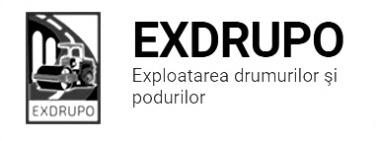 Notă informativăcu privire la lucrările de întreţinere şi salubrizare a infrastructurii rutieresect. Centru (4 muncitori): executate 28.01.2021 :Presurarea manuală a materialului antiderapant, curațire: str. Ismail (pod, tr.)-750m2.Presurarea manuală a materialului antiderapant, curățire: bd. Șt. cel Mare-Ciuflea (pasaj subteran)-287m2, bd. Șt. cel Mare-Negruzzi (pasaj subteran)-231m2, șos.Hîncești-Sihastrului (pasaj subteran)-189m2, șos.Hîncești-Spicului (pasaj subteran)-195,9m2, șos.Hîncești, 176 (pasaj subteran)-158m2.planificate 29.01.2021:Presurarea manuală a materialului antiderapant, curățire: Viaduc (tr.). sect. Buiucani (3 muncitori): 	executate 28.01.2021:Presurarea materialului antiderapant manual: str. M. Viteazul (pod)-1 364m2.Presurarea materialului antiderapant manual a pasajelor subterane: C. Ieșilor (Univ. I. Creangă)-260m2, str. I. Creangă (Flacăra)-120m2.planificate 29.01.2021:Presurarea manuală a materialului antiderapant, curățire: str. M. Viteazul  tr. (pod).Presurarea  manuală a materialului antiderapant, curățire: treceri pietoni din sector.Curățirea de zapadă a canalizării pluviale: pe sector.sect. Rîşcani (5 muncitori):executate 28.01.2021 :Presurarea materialului antiderapant/ curățirea  manual a pasajelor subterane, curățire: bd. Renașterii (Circ)-100m2, str. A. Russo-Moscova-100m2.Presurarea materialului antiderapant manual a staților de oprire a transp. public, curățire: str. Dimo-M. Basarab-25m2, str. Petricani-C. Moșilor-25m2, str. Petricani, 25-33-75m2.Presurarea  manualăa a materialului antiderapant, curățire: bd. Renașterii tr. (pod)-750m2. planificate 29.01.2021:Presurarea  manualăa a materialului antiderapant, curățire: bd. Renașterii tr. (pod). Presurarea  manuală a materialului antiderapant , curățire: bd. Renașterii (Circ)(pasaj subteran), str. A. Russo-Kiev(pasaj subteran)Presurarea  manuală a materialului antiderapant a staților de oprire a transp. public: str. Dimo-M. Basarab, str. Petricani-C. Moșilor, str. Petricani, 25-33, bd. Renașteri (pod).   sect. Botanica (6 muncitori):executate 28.01.2021:Presurarea materialului antiderapant manual, curățire: Viaduc tr.-3 000m2, bd. Dacia (treceri pietonale). Salubrizarea pasajelor subterane: bd. Dacia-Teilor, bd. Dacia-Aeroport, bd. Dacia-Viaduc (Sp. Nr. 1), șos. Muncești, 800. planificate 29.01.2021:Presurarea manuală a materialului antiderapant manual, curățire: Viaduc tr.sect. Ciocana (5 muncitori):executate 28.01.2021:Presurarea materialului antiderapant manual: str. L. Bîcului (pod)-200m2.Curățirea de zapadă a canalizării pluviale: bd. M. Cel Bătrîn-88buc., str. M. Manole-63buc., str. Voluntarilor-6buc., str. Uzinelor-68buc.planificate 29.01.2021:Presurarea materialului antiderapant manual: str. L. Bîcului (pod), str. Varnița (pod).Curățirea de zapadă a canalizării pluviale: pe sector.sect. OCR (14 muncitori):executate 28.01.2021:Deservirea indicatoarelor rutiere: sect. Centru-2buc., sect. Buiucani-7buc., sect. Rîșcani-1buc., sect. Botanica-2buc.planificate 29.01.2021:Deservirea indicatoarelor rutiere: mun. Chișinău.sect. Întreținerea canalizării pluviale (5muncitori):executate 28.01.2021:Curățirea de zapadă a canalizării pluviale: str. Albișoara-80buc.Reparația canalizării pluviale:str. Albișoara-2buc. Spălare/ pompare nămol: str. Ismail.planificate 29.01.2021:Curățirea canalizării pluviale de zăpadă: mun. Chișinău.28-29.01.2021:Presurarea părții carosabile cu material antiderapant conform rutelor mapă iarnă- 40,9t(sare), 818,7t(nisip-sare).Măsurile întreprinse pentru prevenirea răspîndirii Covid-19:Toate unităţile de trasport sunt dezinfectate la începutul şi la sfîrşitul programului de lucru;Muncitorilor este verificată starea de sănătate de către medicul întreprinderii;Muncitorii sunt echipaţii cu:mască de protecţie;mănuşi de protecţie;dezinfectant.Inginer SP                     A. Bodnariuc